HOTEL –Newport Harbor Hotel & Marina      or     B&B	Total per night - $264, parking included              Guests may begin reservations by the following two ways:Going to www.newporthotel.com and using block code: 2020TENNISOr by using this personalized booking link: Tennis Collectors of America Annual Meeting 2020SCHEDULEThursday, October 8	1:00pm to 5:00pm 	Tour of museum and collections areaResearch in Library – Topic request submitted by August 1 tomarkham@tennisfame.com 	3:00pm to 5:00pm	Play on indoor courts at HOF                6:30 pm 		Dinner     La Forge or on your own      Individual paysFriday, October 9	9:00 am		Trip to East Providence – Bus leaves from Newport, hotel	10:00am 		Indoor Tennis Court  - where Tilden played, bring racquet 	11:00am -1:00pm	Agawam Hunt Club tour, presentation, and lunch 	1:00pm 		Bus leaves Agawam Club for Newport3:00 pm – 5:00 pm	Buy & Sell Show at Newport Harbor & Marina Hotel4:00 pm – 5:30 pm 	Play on indoor courts at HOF     	6:30 pm		Dinner      Sardellas      or on your own      Individual paysSaturday, October 108:00 am		Annual Board Meeting at HOF     All are welcome	9:00 am 	Seminars at HOF				Digitization of museum collection 			Gorham Silver presentation by RISD Museum 			Hall of Famer, Steve Flink speaks about his career Noon			Lunch hosted by and at HOF1:00pm-- 1:30pm	Tour of Casino Theatre  1:00pm – 3:00pm	Court Tennis demonstration and lesson 	3:00pm -- 5:00pm	Play on indoor courts at HOF6 p.m.			Dinner – Newport Harbor HotelSocial, trivia contest, silent auction, show& tellMarch 14, 2020                   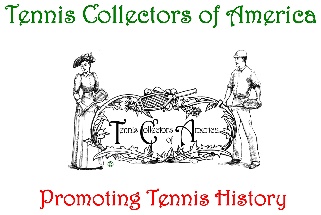 Tennis Collectors of America17th Annual MeetingOctober 8-10, 2020Newport, RIAgenda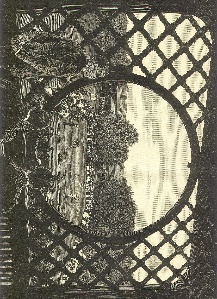 